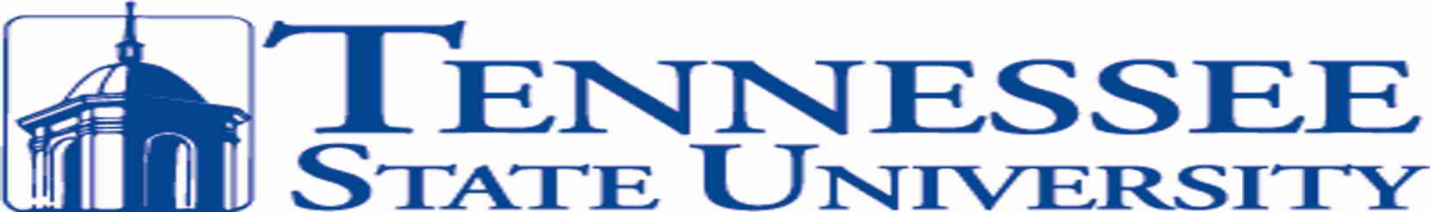 POLICE DEPARTMENTCRIME LOGAUGUST 2015Date and TimeComplaint #TSU - MPDLocationOffense ClassificationDate/TimeOccurredItems(s) Stolen Found/LostStatus8/3/15 132615 TSU 177313501 John A Merritt BlvdTheft from Building8/3/15 0930Backpack and contentsOpen8/5/15 160515 TSU 180853530 W Heiman StTheft from Building8/6/15 1530Cell phone, TDL, Phone Case, Kroger money cardOpen8/13/15 103015 TSU 189113501 John A MerrittFraud8/4/15ATM/Credit CardOpen8/19/15 114515 TSU 196012700 W. Heiman StreetCriminal TrespassingSimple Possession8/19/15 1145C/A8/22/15 004115 TSU 199653504 J A Merritt BlvdDomestic Assault08/21/15 2210Victim’s face scratchedC/A